ISSN 2490-2950Просјечна нето плата у септембру 834 КМНајвиша просјечна нето плата у подручју Финансијске дјелатности и дјелатности осигурања 1 299 КМ, а најнижа у подручју Административне и помоћне услужне дјелатности 525 КМПросјечна мјесечна нето плата запослених у Републици Српској, исплаћена у септембру 2016. године износила је      834 КМ, а просјечна мјесечна бруто плата 1 341 КМ. У односу на септембар 2015. године, просјечна нето плата исплаћена у септембру 2016. реално је већа за 1,2%, док је у односу на август 2016. године реално мања за 0,6%.До смањења просјечне нето плате у септембру 2016. у односу на август 2016. дошло је углавном због мањег броја плаћених прековремених часова рада у подручјима дјелатности Вађење руда и камена, те Производња и снабдијевање електричном енергијом, гасом, паром и климатизација.Посматрано по подручјима, у септембру 2016. године, највиша просјечна нето плата исплаћена је у подручју Финансијске дјелатности и дјелатности осигурања и износила је 1 299 КМ. Са друге стране, најнижа просјечна нето плата у септембру 2016. исплаћена је у подручју Административне и помоћне услужне дјелатности 525 КМ.У септембру 2016. године, у односу на август 2016, номинални раст нето плате забиљежен је у подручјима Остале услужне дјелатности 3,5%, Финансијске дјелатности и дјелатности осигурања 2,5% и Стручне, научне и техничке дјелатности 1,5%. Смањење плате, у номиналном износу, забиљежено је у подручјима Вађење руда и камена 3,4%, Дјелатности пружања смјештаја, припреме и послуживања хране, хотелијерство и уоститељство 2,0% и Производња и снабдијевање електричном енергијом, гасом, паром и климатизација 1,8%.    		             км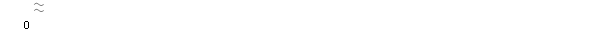 Графикон 1. Просјечнe нето платe запослених по мјесецимаМјесечна инфлација у септембру 2016. године 0,1%Годишња инфлација (IX 2016/IX 2015) -1,2%Цијене производа и услуга које се користе за личну потрошњу у Републици Српској, мјерене индексом потрошачких цијена, у септембру 2016. године у односу на претходни мјесец у просјеку су више за 0,1%, док су на годишњем нивоу у просјеку ниже за 1,2%.Од 12 главних одјељака производа и услуга, више цијене забиљежене су у пет, ниже цијене у четири, док су цијене у три одјељка у просјеку остале непромијењене.Највећи раст цијена у септембру забиљежен је у одјељку Одјећа и обућа (3,0%) усљед виших набавних цијена конфекције за нову сезону јесен-зима, затим у одјељку Становање (0,6%) усљед виших набавних цијена енергената за домаћинство у овом периоду, од којих највише у групама угаљ (5,9%) и дрво за огријев (1,1%), затим слиједи одјељак Превоз са вишим цијенама у групи горива и мазива (1,3%) и одјељак Здравство у којем су више цијене забиљежене у групи фармацеутски производи (0,4%). Нешто блажи раст цијена забиљежен је у одјељку Остала добра и услуге (0,1%).У одјељцима: Комуникације, Образовање и Ресторани и хотели цијене су у просјеку остале непромијењене.Највећи пад цијена у септембру забиљежен је у одјељку Рекреација и Култура (0,7%) усљед нижих сезонских цијена у групи путни аранжмани (20,3%), затим у одјељку Храна и безалкохолна пића (0,5%) усљед нижих цијена у групама воће (5,2%), уље и масноће (2,2%), поврће (1,1%), безалкохолна пића (0,8%) и месо (0,3%). Ниже цијене забиљежене су и у одјељку Намјештај и покућство (0,4%) и то у групама теписи и подне облоге (1,1%), производи за редовно одржавање куће (0,7%) и посуђе и прибор за домаћинство (0,4%). У одјељку Алкохолна пића и дуван ниже цијене забиљежене су у групи алкохолна пића (0,5%). Графикон 2. Мјесечна и годишња инфлацијаКалендарски прилагођена индустријска производња (IX 2016/IX 2015.) већа 14,3%Десезонирана индустријска производња (IX 2016/VIII 2016.) већа 1,6%Број запослених у индустрији (IX 2016/IX 2015.) већи 1,4%Календарски прилагођена индустријска производња у септембру 2016. године у поређењу са септембром 2015. већа је за 14,3%. У подручју Производња и снабдијевање електричном енергијом, гасом, паром и климатизацији остварен је раст од 43,8%, у Прерађивачкој индустрији раст од 7,0% и у подручју Вађење руда и камена раст од 4,2%. Посматрано према главним индустријским групама по основу економске намјене производа, производња енергије у септембру 2016. године у поређењу са септембром 2015, већа је за 36,3%, капиталних производа за 18,7%, трајних производа за широку потрошњу за 4,6%, нетрајних производа за широку потрошњу за 2,7% и интермедијарних производа за 2,5%. Десезонирана индустријска производња у септембру 2016. године у поређењу с августом 2016. већа је за 1,6%. У подручју Вађење руда и камена забиљежен је пад од 0,6% и у подручју Производња и снабдијевање електричном енергијом, гасом, паром и климатизацији пад од 3,4%, док је у Прерађивачкој индустрији остварен раст од 6,7%. Посматрано према главним индустријским групама по основу економске намјене производа, производња трајних производа за широку потрошњу у септембру 2016. године у поређењу с августом 2016, већа је за 4,9%, нетрајних производа за широку потрошњу за 1,8%, интермедијарних производа за 1,1% и енергије за 0,1%, док је производња капиталних производа мања за 8,7%. Број запослених у индустрији у септембру 2016. године у односу на просјечан мјесечни број запослених у 2015. години већи је за 2,8%, у односу на исти мјесец прошле године за 1,4% и у односу на август 2016. године за 1,2%. Број запослених у индустрији у периоду јануар – септембар 2016. године, у односу на исти период прошле године, већи је за 0,8%. У истом периоду у подручју Прерађивачка индустрија остварен је раст од 1,0% и у подручју Вађење руда и камена раст од 0,6%, док је у подручју Производња и снабдијевање електричном енергијом, гасом, паром и климатизацији забиљежен пад од 0,3%. Графикон 3. Индекси индустријске производње, септембар 2012 – септембар 2016. (2010=100)Покривеност увоза извозом (у периоду I-IX 2016.) 65,5% У септембру 2016. године остварен је извоз у вриједности од 265 милиона КМ и увоз у вриједности од 382 милиона КМ.У оквиру укупно остварене робне размјене Републике Српске са иностранством у септембру ове године, проценат покривености увоза извозом износио је 69,4%. Проценат покривености увоза извозом за првих девет мјесеци текуће године износио је 65,5%.У периоду јануар - септембар 2016. остварен је извоз у вриједности од двије милијарде 86 милиона КМ, што је за 8,7% више у односу на исти период претходне године. Увоз је, у истом периоду, износио три милијарде 186 милиона КМ, што је за 2,3% мање у односу на исти период претходне године. У погледу географске дистрибуције робне размјене Републикe Српскe са иностранством, у периоду јануар - септембар 2016. године, највише се извозило у Италију и то у вриједности од 370 милиона КМ, односно 17,8%, те у Србију 257 милиона КМ, односно 12,3% од укупног оствареног извоза. У истом периоду, највише се увозило из Србије и то у вриједности од 580 милиона КМ, односно 18,2% и из Русије, у вриједности од 401 милион КМ, односно 12,6% од укупно оствареног увоза.Посматрано по групама производа, у периоду јануар - септембар 2016. године, највеће учешће у извозу остварују обрађено дрво са 128 милиона КМ, што износи 6,1% од укупног извоза, док највеће учешће у увозу остварује нафта и уља добијена од битуменозних минерала (сирова), са укупном вриједношћу од 370 милиона КМ, што износи 11,6% од укупног увоза. Графикон 4. Извоз и увоз по мјесецима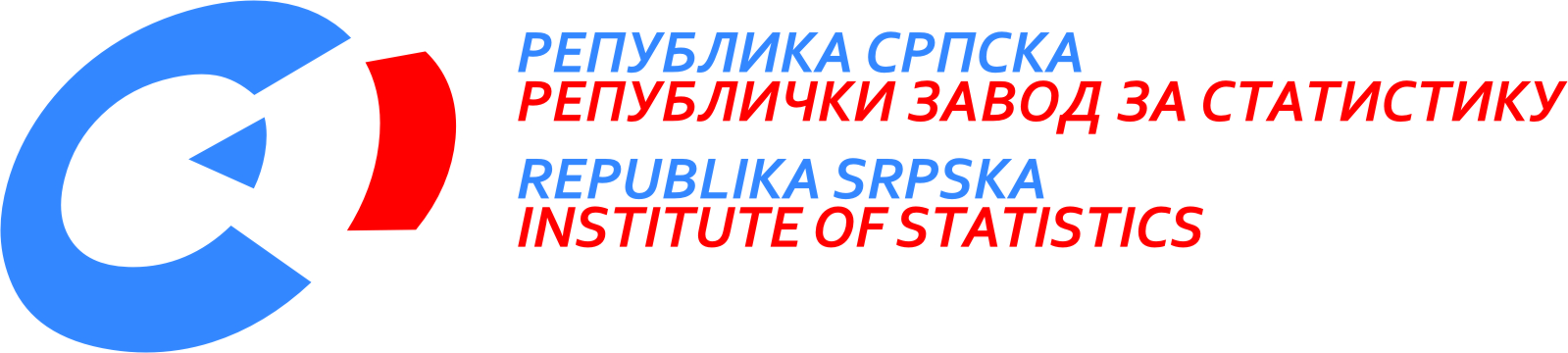            24. X 2016. Број 265/16 САОПШТЕЊЕ ЗА МЕДИЈЕ октобар 2016.МАТЕРИЈАЛ ПРИПРЕМИЛИ: Статистика радаБиљана Глушацbiljana.glusac@rzs.rs.ba Статистика цијена Биљана Тешићbiljana.tesic@rzs.rs.baСтатистика индустрије и рударства Мирјана Бандурmirjana.bandur@rzs.rs.baСтатистика спољне трговине мр Сања Стојчевић Увалићsanja.stojcevic@rzs.rs.baОБЈАШЊЕЊА ПОЈМОВА - просјек¹ - процјенаСаопштење припремило одјељење публикацијаВладан Сибиновић, начелник одјељења и главни уредникИздаје Републички завод за статистику,Република Српска, Бања Лука, Вељка Млађеновића 12дДр Радмила Чичковић, директор ЗаводаСаопштење је објављено на Интернету, на адреси: www.rzs.rs.baтел. +387 51 332 700; E-mail: stat@rzs.rs.baПриликом коришћења података обавезно навести извор